О внесении дополнений в постановление Администрации сельского поселения Серафимовский  сельсовет муниципального района Туймазинский район Республики Башкортостан от 16.11.2023г. №85  «Об утверждении Положения о комиссии по соблюдению требований к служебному поведению муниципальных служащих и урегулированию конфликта интересов в Администрации сельского поселения Серафимовский  сельсовет муниципального района Туймазинский район Республики Башкортостан»На основании протеста межрайонного прокурора Туймазинской межрайонной прокуратуры от 29.02.2024г., в соответствии с Федеральными законами от 02 марта 2007 г. № 25-ФЗ «О муниципальной службе в Российской Федерации», от 25 декабря 2008 г. № 273-ФЗ «О противодействии коррупции», Указом Президента Российской Федерации от 01 июля 2010г. № 821 «О комиссиях по соблюдению требований к служебному поведению федеральных государственных служащих и урегулированию конфликта интересов», Законом Республики Башкортостан от 16.07.2007 №453-з «О муниципальной службе в Республике Башкортостан», руководствуясь уставом сельского поселения Серафимовский  сельсовет муниципального района Туймазинский район Республики Башкортостан п о с т а н о в л я ю:Внести дополнения в Положение о комиссии по соблюдению требований к служебному поведению муниципальных служащих и урегулированию конфликта интересов в Администрации сельского поселения Серафимовский  сельсовет муниципального района Туймазинский район Республики Башкортостан, утвержденное постановлением Администрации сельского поселения Серафимовский  сельсовет муниципального района Туймазинский район Республики Башкортостан от 16.11.2023г. №85, следующего содержания:Дополнить пунктом 4.1 следующего содержания:« 4.1. Муниципальный служащий освобождаются от ответственности за несоблюдение ограничений и запретов, требований о предотвращении или об урегулировании конфликта интересов и неисполнение обязанностей, установленных настоящим Федеральным законом от 06.10.2003г. №131-ФЗ «Об общих принципах организации местного самоуправления в Российской Федерации» и другими федеральными законами в целях противодействия коррупции, в случае, если несоблюдение таких ограничений, запретов и требований, а также неисполнение таких обязанностей признается следствием не зависящих от указанных лиц обстоятельств в порядке, предусмотренном частями 3 - 6 статьи 13 Федерального закона от 25 декабря 2008 года №273-ФЗ  «О противодействии коррупции.».Дополнить пункт 17 подпунктом «е» следующего содержания:«е) уведомление муниципального служащего о возникновении не зависящих от него обстоятельств, препятствующих соблюдению требований к служебному поведению и (или) требований об урегулировании конфликта интересов.».  Опубликовать настоящее постановление на официальном сайте сельского поселения Серафимовский  сельсовет муниципального района Туймазинский район Республики Башкортостан. Настоящее постановление вступает в силу со дня его подписания.Глава сельского поселения 									А.Н.Нелюбин      БАШКОРТОСТАН РЕСПУБЛИКАЋЫТуймазы районымуниципаль районыныңСерафимовка ауыл советыауыл биләмәhе хакимиәте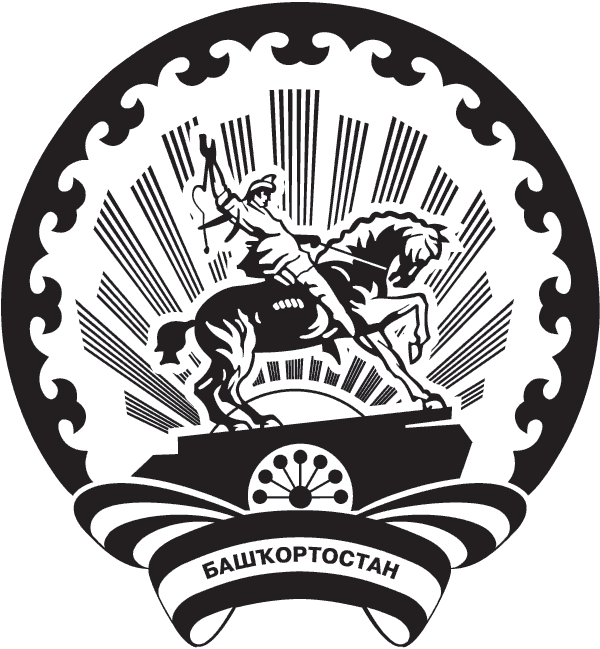 Администрация сельского поселения Серафимовский сельсоветмуниципального района Туймазинский районРЕСПУБЛИКИ БАШКОРТОСТАНКАРАРПОСТАНОВЛЕНИЕ____________________ 2024               №     ____________________ 2024                 